关于举办中国生物圈保护区网络成员第23届大会暨联合国教科文组织人与生物圈计划发布50周年纪念大会的通知中国生物圈保护区网络成员单位：为了推动生物圈保护区交流与合作，中国人与生物圈国家委员会定于2021年11月22日至26日在江苏盐城国家级珍禽自然保护区举办中国生物圈保护区网络成员（CBRN）第23届大会暨联合国教科文组织人与生物圈计划（MAB）发布50周年纪念大会（日程见附件1）。本届大会由中国人与生物圈国家委员会、江苏省林业局和盐城市人民政府联合主办，江苏盐城国家级珍禽自然保护区管理处承办。会议将结合盐城保护区绿色发展及管理成效，以“推动高质量绿色发展，实现人与自然和谐共生”为主题，深入探讨自然保护地一线生态保护实践和社区可持续发展建设路径，表彰本年度绿色卫士奖和青年科学奖获奖人员，请各成员单位积极参与交流。本届大会不收取会议费，与会代表往返差旅、住宿等费用自理。因防疫工作常态化要求，每个世界生物圈保护区限3人参会，中国生物圈保护区限2人参会。参会人员应严格遵守《疫情防控指南》相关要求（附件2）。请参会代表填写会议回执（附件3），并于11月12日下午15时前反馈至盐城保护区（姓名：李征浩；电话：18651743385；传真：0515-82642202；电子邮箱：cbrn23th@163.com）。附件：1.会议日程      2.疫情防控指南及信息采集表3.参会回执中华人民共和国人与生物圈国家委员会秘书处                       2021年10月21日（联系人及联系方式：郭晓涛：中国人与生物圈国家委员会秘书处，010-68597400/13601090267殷  鹏：江苏盐城国家级珍禽自然保护区管理处，0515-82642202/13770080086）附件1：2021年第23届CBRN大会活动日程安排附件2：疫情防控指南根据盐城市疫情防控工作领导小组办公室关于疫情防控常态化的有关要求，本次会议执行如下防控政策：1.严控会议规模、缩短会议时间。原则上参会人数不得超过200人，每个世界生物圈保护区限3人参会，中国生物圈保护区限2人参会。2.存在以下情形的人员需主动报告且不得参会：新冠肺炎确诊病例及无症状感染者，治疗期间及出院后3个月内的；疑似病例和尚在隔离观察期的密切接触者；近14天有发热、咳嗽、咽痛、乏力腹泻、皮疹、结膜充血等症状未痊愈者，未排除传染病及身体不适者；近14天有国内中、高风险等疫情重点地区旅居史、接触史的；居住社区21天内发生疫情的。3.住宿登记前，所有会议人员均需测量体温、查验健康码，体温≥37.3℃、持健康码黄码、红码人员一律不得参会。4.所有参会人员均需提供72小时内核酸检测阴性证明，填写《会议活动人员健康筛查信息采集表》，报到时提交工作人员方可参会。附件3：参会回执会务组将在盐城站、南洋国际机场安排工作人员接站，请各参会单位仔细填写参会回执，于11月12日前反馈至盐城保护区（姓名：李征浩；手机：18651743385；固定电话及传真：0515-82642202；电子邮箱：cbrn23th@163.com）网络大会参会代表联系群：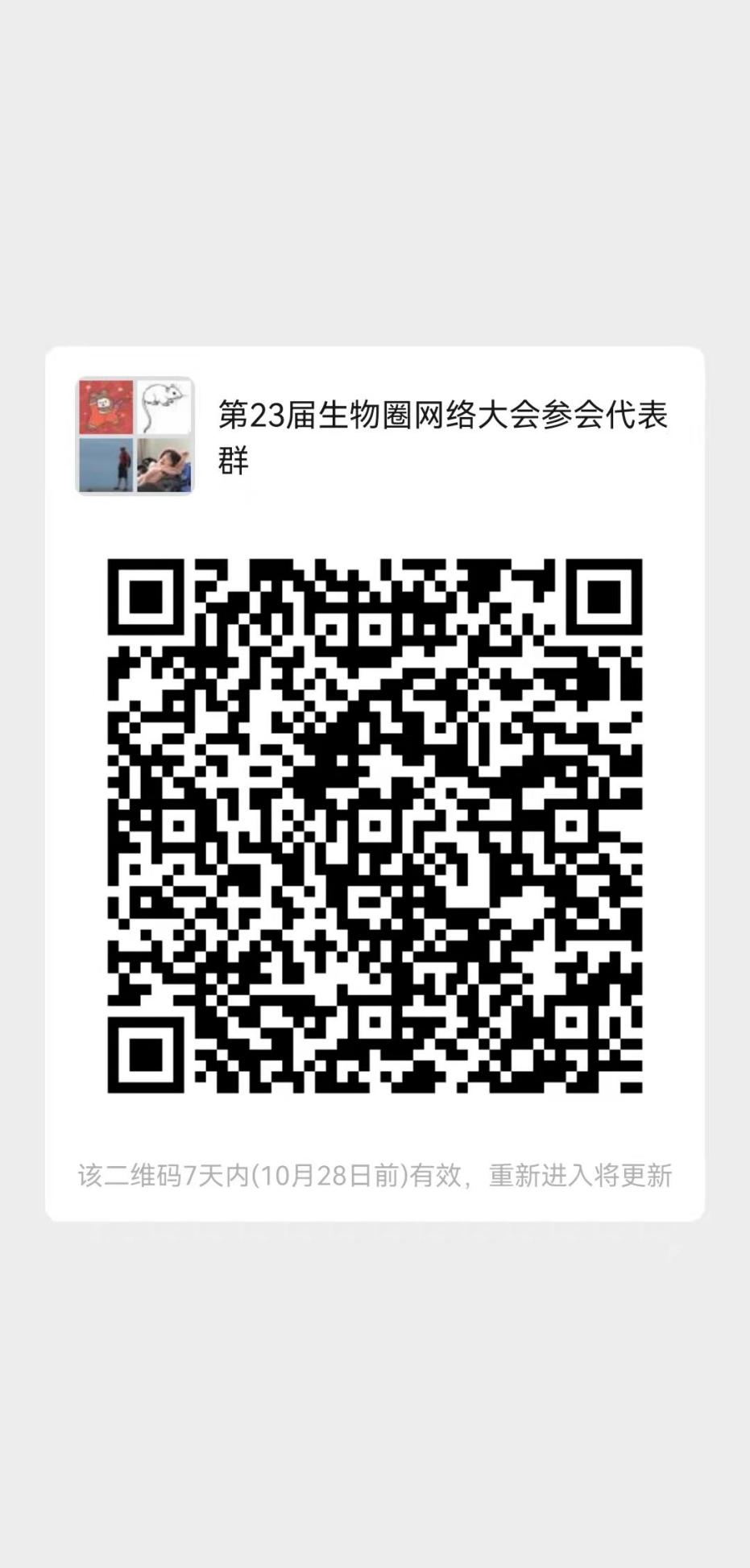 日期时间活动内容地点11月22日
（星期一）全天报到盐城迎宾馆11月23日
（星期二）上午开幕式及主旨报告盐城迎宾馆11月23日
（星期二）下午专题报告盐城迎宾馆11月24日
（星期三）全天现场考察盐城世界生物圈保护区11月25日
（星期四）上午分组讨论盐城迎宾馆11月25日
（星期四）下午汇报、总结及闭幕式盐城迎宾馆11月26日
（星期五）全天离会会议活动人员健康筛查信息采集表会议活动人员健康筛查信息采集表会议活动人员健康筛查信息采集表会议活动人员健康筛查信息采集表会议活动人员健康筛查信息采集表会议活动人员健康筛查信息采集表会议活动人员健康筛查信息采集表会议活动人员健康筛查信息采集表会议活动人员健康筛查信息采集表姓名：         联系电话：姓名：         联系电话：姓名：         联系电话：姓名：         联系电话：情形
姓名12345678情形
姓名健康码
①红码
②黄码
③绿码14天内旅居地（国家及省、市、县市区）居住社区21天内发生疫情
①是
②否属于下面哪种情形
①确诊病例
②无症状感染者
③密切接触者④以上都不是是否解除医学隔离观察
①是
②否
③不属于医学隔离观察对象14天内有以下症状
①发热②乏力③咳嗽或打喷嚏④咽痛⑤腹泻⑥呕吐⑦黄疸⑧皮疹⑨结膜充血⑩都没有如出现以上所列现症状，是否排除疑似传染病
①是
②否核酸检测结果
①阳性
②阴性
③不需要做核酸检测单位盖章：               单位电话：                 日期：2021年  月  日单位盖章：               单位电话：                 日期：2021年  月  日单位盖章：               单位电话：                 日期：2021年  月  日单位盖章：               单位电话：                 日期：2021年  月  日单位盖章：               单位电话：                 日期：2021年  月  日单位盖章：               单位电话：                 日期：2021年  月  日单位盖章：               单位电话：                 日期：2021年  月  日单位盖章：               单位电话：                 日期：2021年  月  日单位盖章：               单位电话：                 日期：2021年  月  日姓名单位职务/职称电话抵达时间航班/车次离会时间航班/车次住宿安排有无特殊要求